Interest in raising chickens has increased in recent years and many large and small municipalities provide regulations for “backyard” chickens.  Douglas County allows for the raising of chickens in our neighborhood provided they are properly housed.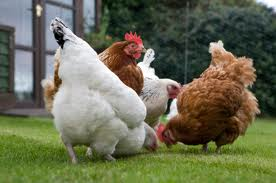 Reasons people enjoy raising chickensEggs that are fresh and nutritiousEnvironmentally friendly weed and bug controlProvide great fertilizerFun and friendly petsChicken coops and runsProvide indoor and outdoor living space for chickensProvide shelter from weather and predatorsCan be stationary or movable chicken “tractors”Each chicken requires approximately 2-4 ft2 of inside space and 4-5 ft2 of outside spacePotential community impactNoise- Hens are relatively quiet animals (roosters are forbidden)Smell- Waste is less than other already permitted animals and must be managed according to Douglas County Animal Waste and Odor StandardsSight- Structures must comply with current covenant regulations regarding construction and finish materials and with Douglas County setbacks 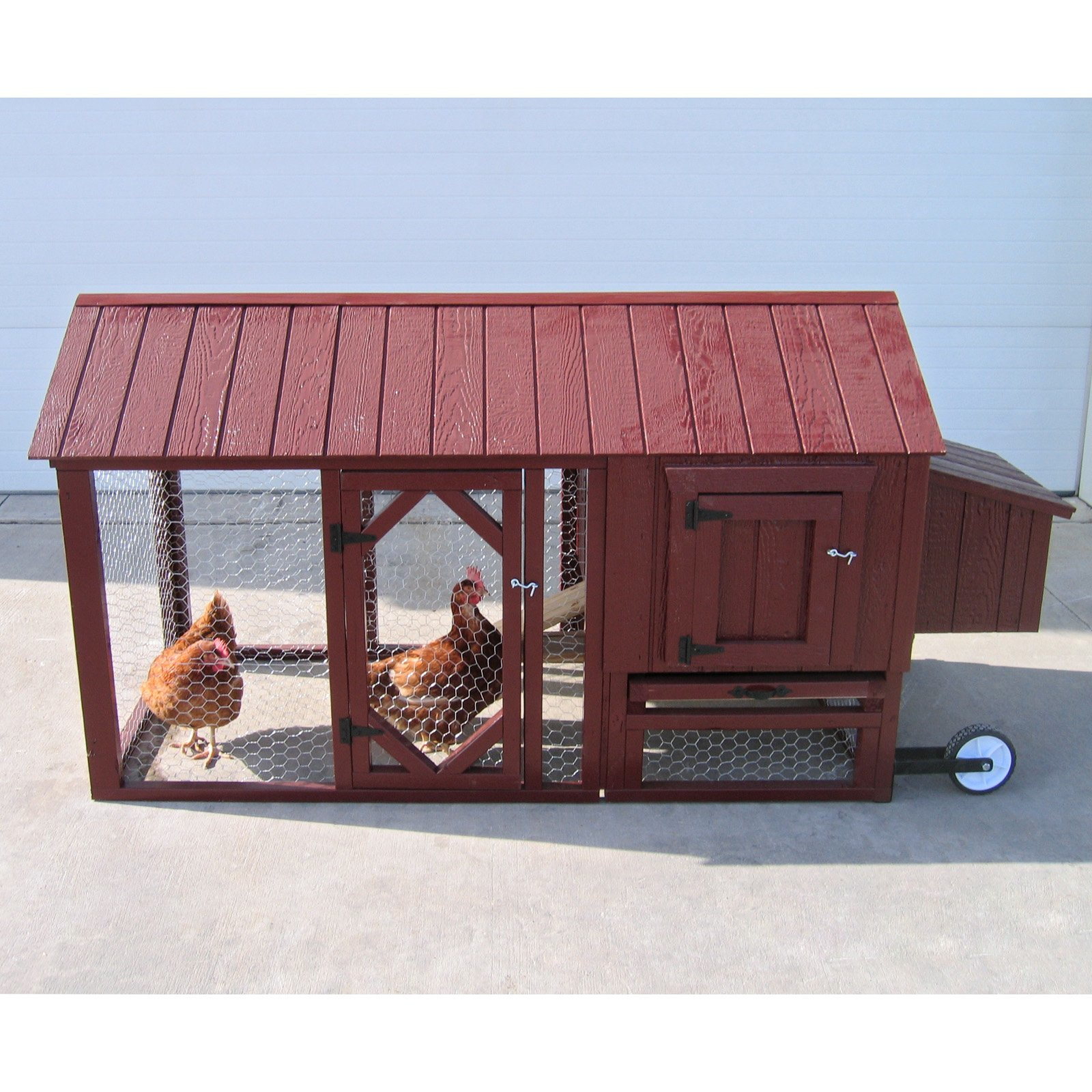 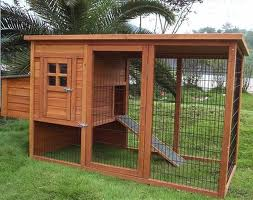 